Подарок родителям «Валентинка». (ст.гр.)Цель: изготовление валентинки для родителей на праздник  День святого Валентина.Задачи: - развивать самостоятельную творческую деятельность детей;               - формировать умения создавать необычные поделки к празднику;               - закреплять умения скатывать шарики из салфеток;               - воспитывать любовь и уважение к родителям.Материал и оборудование: салфетки (жёлтого, красного, оранжевого и вишнёвого цвета), сердце, вырезанное из картона, лента – тесьма разных цветов, клей.Воспитатель: Дети, какой будет скоро праздник? (ответы детей)(14 февраля, день любви, день влюблённых)Воспитатель: Как вы думаете, кого поздравляют в этот праздник? (ответы детей)На этот праздник любимым и дорогим людям дарят подарки. Главным подарком в этот день считается – валентинка.Валентинка – это открытка в форме сердца, символизирующая любовь, верность, добрые мысли и отношения.Воспитатель: Я предлагаю показать вашу любовь к ним и изготовить валентинки на этот праздник. Согласны? (ответы детей) Обговорить с детьми процесс изготовления и цветовую гамму валентинок.Валентинка изготавливается методом сминания или скатывания.По цветовой гамме можно:- сделать одного цвета;- половину сделать одного цвета, половину другого цвета;- по контуру наклеить салфетки одного цвета, далее другого цвета, и так нескольких цветов;- часть одного цвета, потом другого, и так нескольких цветов по желанию …Сердечко можно оформить с одной стороны, а так же можно с двух сторон (так будет смотреться объёмнее).После того, как сердечко будет сделано, нужно выбрать тесьму определённого цвета и сделать петельку на валентинку.Воспитатель: теперь подумайте, в какой цветовой гамме будет оформлена ваша валентинка.Раздать детям сердечки, вырезанные из картона.Воспитатель: теперь подойдите и возьмите салфетки нужного вам цвета.Прежде, чем приступим к изготовлению валентинки, давайте немножко разомнёмсяФизминутка «Моя семья»
Кто живет у нас в квартире?Раз, два, три, четыре, (Хлопаем в ладоши.)Кто живет у нас в квартире? (Шагаем на месте.)Раз, два, три, четыре, пять (Прыжки на месте.)Всех могу пересчитать: (Шагаем на месте.)Папа, мама, брат, сестра, (Хлопаем в ладоши.)Кошка Мурка, два котенка, (Наклоны туловища влево-вправо.)Мой сверчок, щегол и я — (Повороты туловища влево-вправо.)Вот и вся моя семья, (Хлопаем в ладоши.) Воспитатель: теперь приступаем к изготовлению валентинки.После того, как все валентинки будут изготовлены, рассмотреть, обсудить какие получились.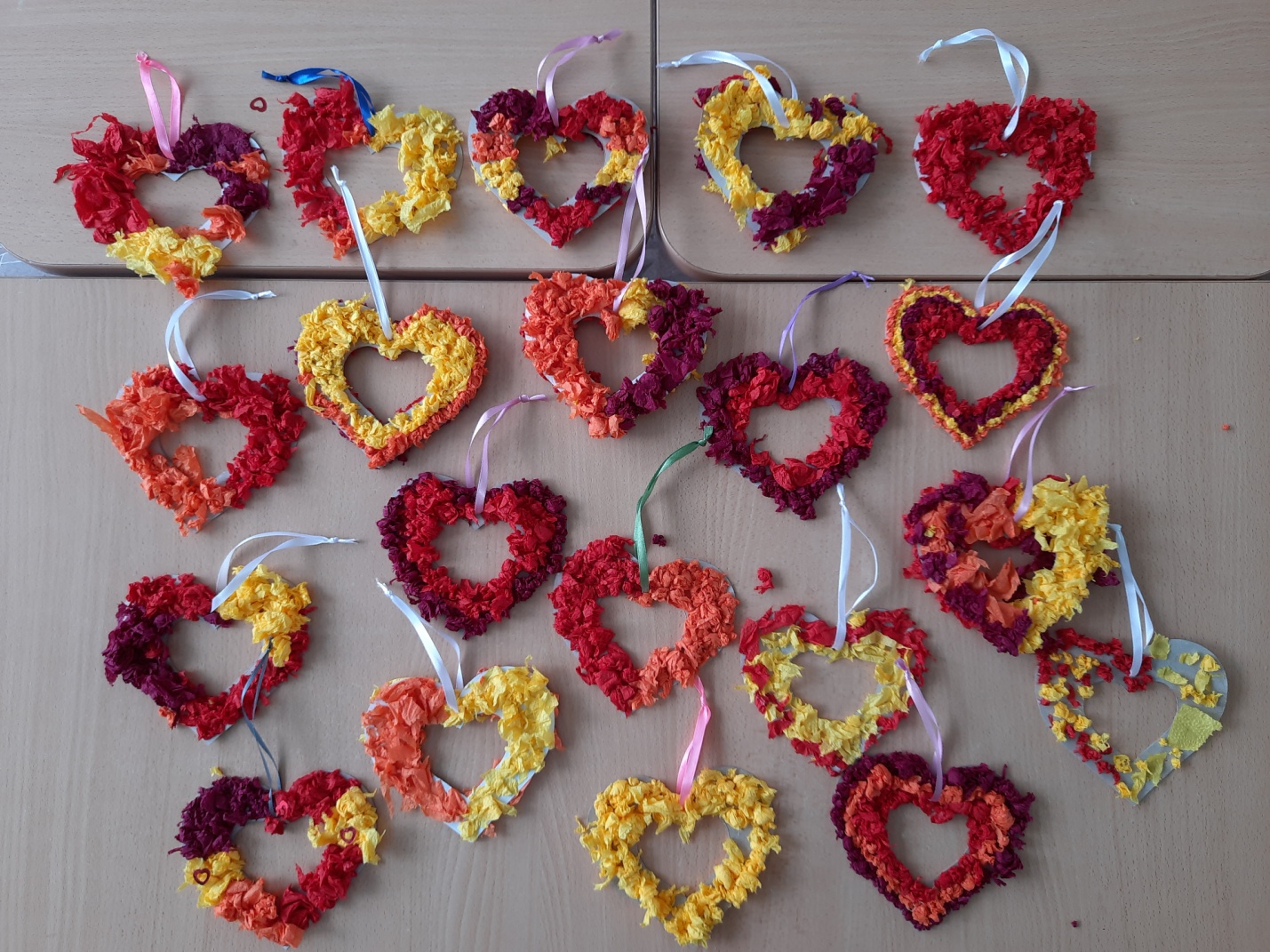 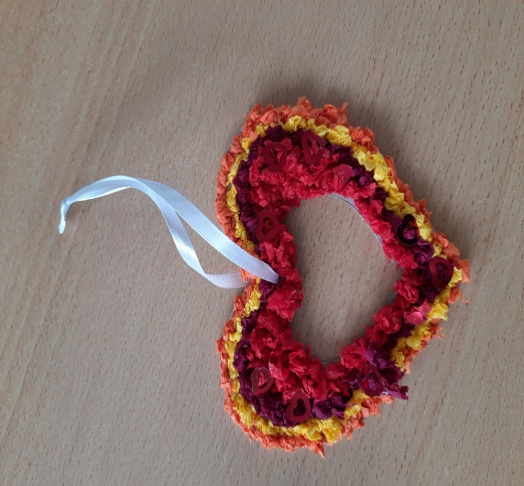 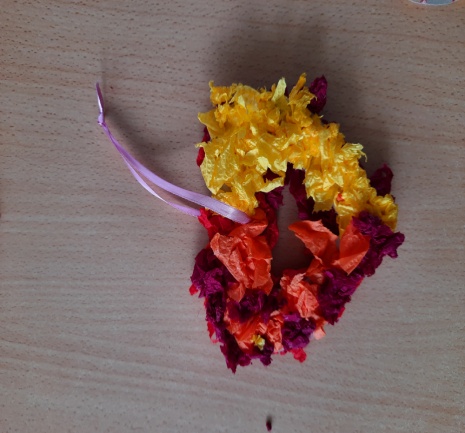 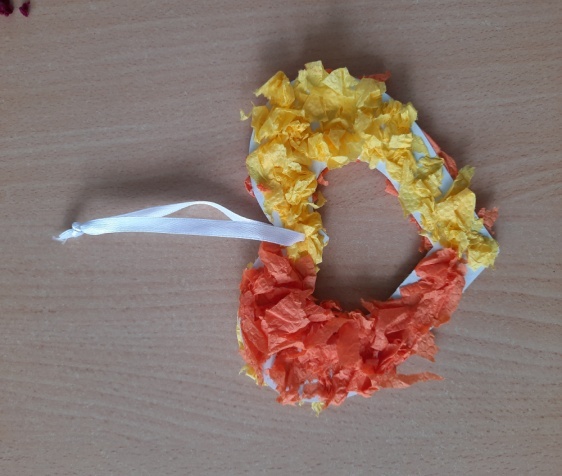 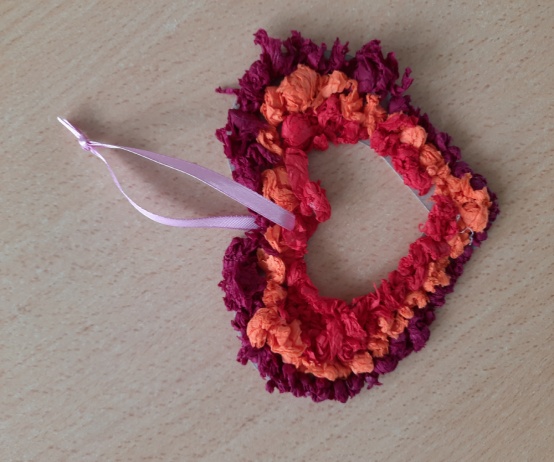 